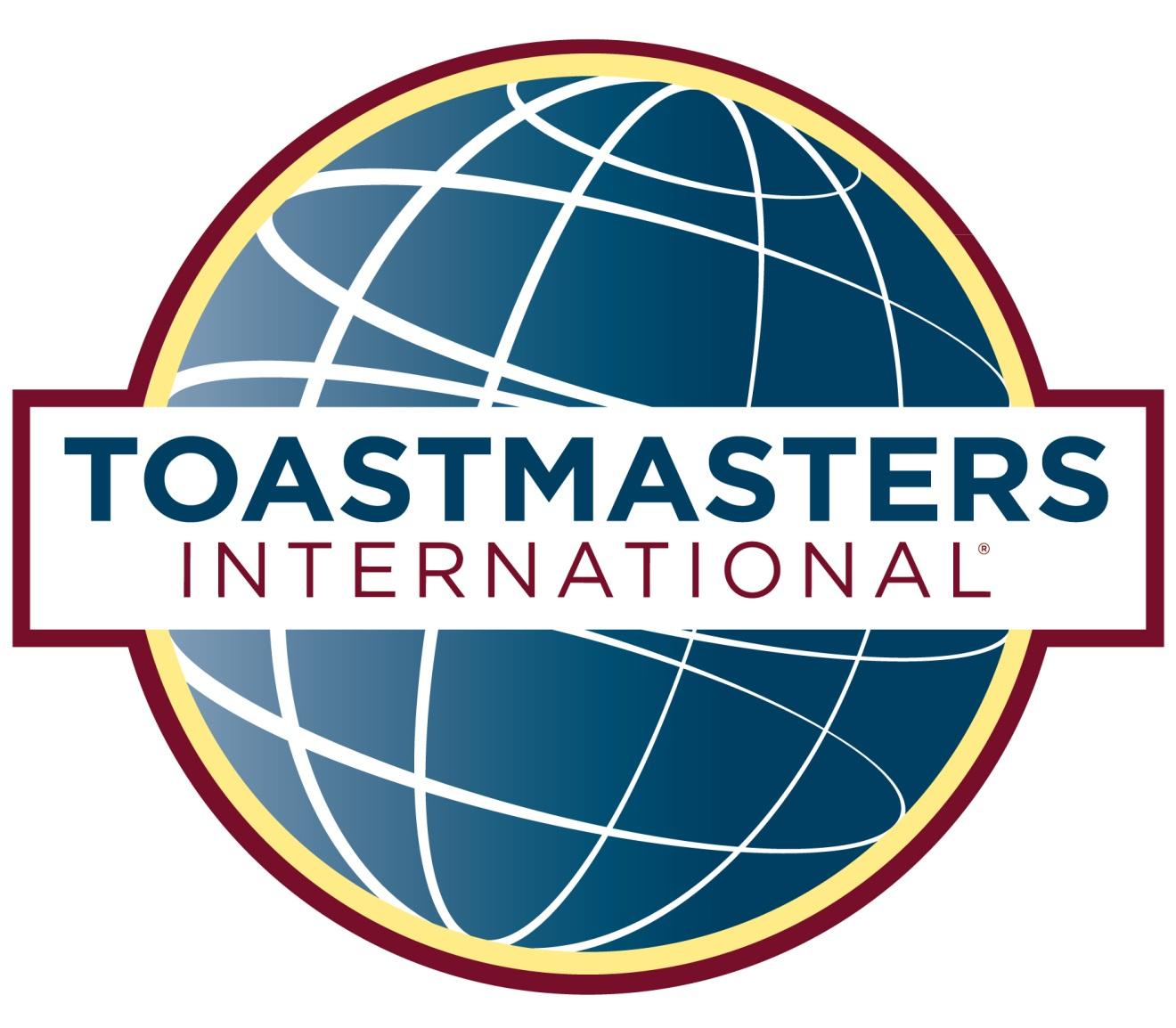 (Club/Area/Division)Speech Contests